ПРЕСС-ВЫПУСК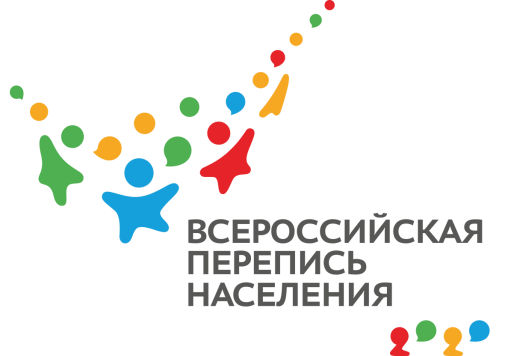 ЛП-83-10/2164-ДР от 23.11.2021г.ВПН: ПО ТУ СТОРОНУ ЛУНЫЖители Крыма уже не первый раз участвуют в переписи населения… отличаются вопросы, формат проведения, возможности участия, но цель всегда одна – узнать кто мы и как мы живем. Для чего государству это нужно? Конечно же для улучшения жизни населения.Вы скажите, что все сведения есть в базах налоговой, пенсионном фонде, да и других ведомствах, но получить обезличенную, полную информацию, которая расскажет не о зарегистрированных сведениях, а именно раскроет фактическую картину, к сожалению нет. Именно поэтому, раз в 10 лет органы государственной статистики совместно с органами власти проводят сплошную перепись населения.При проведении Всероссийской переписи населения – 2020 для обеспечения Вашего комфорта и соблюдения всех мер безопасности (в период обострения новой коронавирусной инфекции COVID-19) в Крыму трудилось почти 4 тысячи человек. Их задачами были: опрос населения, помощь в участии, консультации.Казалось бы, что сложного? Пройдись, спроси, запиши… Но как известно, все что просто на первый взгляд, таит массу трудностей… Переписчик для начала изучал все нюансы и возможности переписи населения, после знакомился с адресным хозяйством, проверял на соответствие регистрационные данные и только потом начиналась работа с людьми. Ко всем нужно было найти свой подход, ведь далеко не каждый сразу готов был отвечать на вопросы постороннего человека. Пройти по адресам надо было не единожды (так как не всегда дверь открывали сразу). А придя домой, после тяжелого дня, подготовить отчет контролеру о проделанной работе. В свою очередь, контролер решал сложные ситуации, выезжал на места и помогал переписчикам справиться с трудностями. Теперь Вы понимаете, что за словами: «По итогам переписи населения 
2014 года, в Республике Крым население в возрасте от 18 до 74 лет составило 74%. Самой многочисленной группой стало население в возрасте от 25 до 29 лет – 
154,0 тыс. человек (11%). 18 летние – 16,9 тыс. человек.» - стоит кропотливая работа сотен людей. Насколько изменилась ситуация в 2021 году, покажут результаты Всероссийской переписи населения.Заместитель руководителя                                                               Л.Н. Петруненко